Mohamed Issam Hazem ElshahidiPersonal contacts: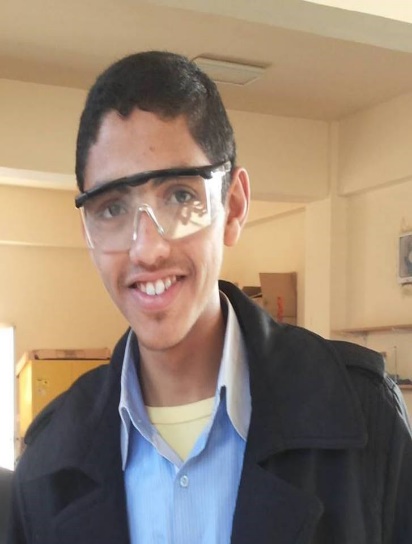 Address: 19th Horiya st, Mit El-Amel Village, Aga, Dakahliya, Egypt.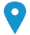 Postal code: 35764Telephone: (+2)0506328005	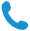 Mobile: (+2)01226553382	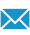 E-mail: mohamed.elshahidi@gmail.com  mohamedelshihidi@students.mans.edu.eg Education:Research Experience: Honors & Awards: Seminars & Presentations: Courses and continuing medical education (CME) credit hours: Conferences: Language Skills:Arabic; mother tongue. nglish. TOEFL (February 20th, 2016) : 87German; beginner. A1: Punketen 49/60Technical skills: Microsoft office (Powerpoint, Excel, Word)Cochrane Revman 5Meta-analystProfessional Membership:American Physiological Association (APS)-undergraduate membership. Digital IDs: ARID: 0001-51562012-2015STEM Egypt High School for Brilliant students, 6th of October. GPA: 4. Percent grade: 95.31%. Certificate: https://goo.gl/3sjXL3  December, 2014ACT Exam: grade24/362015- till nowStudent at Mansoura Faculty of Medicine. 2012Honor of the Best Poster and Capstone Presentation. STEM Egypt High School, Ministry of Education.2015Certificate of the Best Graduation Capstone project and best Poster presentation. STEM Egypt High School, Ministry of Education.2015Appeared in the national newspaper “Al-Ahram”. Link: http://goo.gl/bN2bPq 2015“Designing Wearable Artificial Kidney” Mohamed Hazem et al; Arab Ministries of Education Conference in Sharm El-Shaikh, Department of Research, STEM Egypt School, Egypt. Link: https://goo.gl/mi78mk September 17, 2015 Protecting Human Research Participants from the National Institute of Health, Office of Extramural Research. Certificate: https://goo.gl/7Ui1yP February 9-11th, 2016Systematic review and meta-analysis: a workshop.September, 20151St Annual National Conference for Experimental Research, 